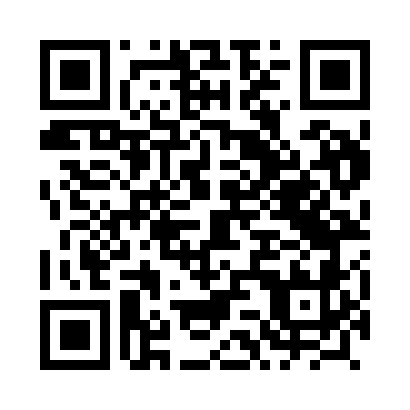 Prayer times for Boruszyn, PolandWed 1 May 2024 - Fri 31 May 2024High Latitude Method: Angle Based RulePrayer Calculation Method: Muslim World LeagueAsar Calculation Method: HanafiPrayer times provided by https://www.salahtimes.comDateDayFajrSunriseDhuhrAsrMaghribIsha1Wed2:405:2012:505:598:2110:492Thu2:385:1812:506:008:2310:533Fri2:375:1712:506:018:2510:564Sat2:365:1512:506:028:2710:565Sun2:355:1312:506:038:2810:576Mon2:355:1112:506:048:3010:587Tue2:345:0912:506:058:3210:588Wed2:335:0712:506:068:3310:599Thu2:325:0612:506:078:3511:0010Fri2:325:0412:506:088:3711:0011Sat2:315:0212:506:098:3811:0112Sun2:305:0012:506:108:4011:0213Mon2:304:5912:506:118:4211:0214Tue2:294:5712:506:128:4311:0315Wed2:284:5612:506:138:4511:0416Thu2:284:5412:506:148:4611:0517Fri2:274:5312:506:158:4811:0518Sat2:274:5112:506:168:4911:0619Sun2:264:5012:506:178:5111:0720Mon2:264:4812:506:188:5311:0721Tue2:254:4712:506:188:5411:0822Wed2:254:4612:506:198:5511:0923Thu2:244:4412:506:208:5711:0924Fri2:244:4312:506:218:5811:1025Sat2:234:4212:506:229:0011:1126Sun2:234:4112:516:239:0111:1127Mon2:224:4012:516:239:0211:1228Tue2:224:3912:516:249:0411:1229Wed2:224:3812:516:259:0511:1330Thu2:214:3712:516:269:0611:1431Fri2:214:3612:516:269:0711:14